Сценарий досуга в старшей группе посвященный творчеству С.В. Михалкова. (Игра – викторина).«Дядя Степа и все, все, все…».Цель: закрепить знания детей о творчестве С.В. Михалкова.Задачи:Обучающая: закреплять знания детей о произведениях С.В.Михалкова.Образовательная: развивать творческие способности, память, внимание.Воспитательная: Воспитывать положительны качества, дружелюбие, товарищество.Предварительная работа: Анкетирование  родителей «Как часто они читают детям», Беседы с детьми, чтение произведений С.В.Михалкова, рисование по мотивам стихов, просмотр мультфильмов.Оборудование: портрет С.В.Михалкова, презентация, аудиозапись «Песенка друзей», коробка с предметами, детские рисунки, медали. Ход мероприятия: Организационный момент.Воспитатель: Мы стихов не мало знаем,Дядю Степу уважаем,И прививок не боимся –Быть здоровыми стремимся.Песенку друзей поем,Замечательно живем!Садятся на свои места.Воспитатель 1: Здравствуйте, дорогие ребята и уважаемые взрослые! Вы любите играть. Сегодня мы с вами поиграем в игру – викторину, игру в которой команда которая лучше всех справится с заданиями и станет победителем.Воспитатель 2: В нашей игре- викторине принимают участие две команда, «Антошка» и « Солнышко».Воспитатель1: Наша викторина посвящена известному писателю С.В. Михалкову.Воспитатель2: С.В.Михалков написал много стихов для детей и взрослых. К этой игре мы долго готовились.  Как мы готовились (рисовали, читали, учили, лепили, слушали).Как писал С.В. Михалков:«Мы дружны с печатным словом,Если б не было его,Ни о старом ни о новом Мы б не знали, ни чего!».Воспитатель 2: Да, ребята, С.В. Михалков считал книги живыми существами. Он говорил о них так:«Есть книги- приятели.Есть книги- волшебники,Есть книги – солдатыИ каждая новая книга это Праздник для читателя».Воспитатель 1: Однажды Михалкова спросили: «Каким званием он гордится», он ответил: «Званием детского писателя». С.В.Михалков является автором гимна России. Давайте прослушаем отрывок.Прослушивание гимна России.2.Викторина.Воспитатель 2: - А сейчас предлагаю начать нашу игру- викторину. В конце каждой игры должен быть победитель. Победителя будет определять наше уважаемое жюри. Представление жюри.Первый этап называется «Угадай-ка». От каждой команды по очереди будут выходить игроки, читать отрывки из стихотворений, а противники должны угадать строки из какого стихотворения. Каждый правильный ответ приносит команде одно очко – одну медаль. Ребенок 1: В доме восемь дробь один У заставы Ильича Жил высокий гражданинПо прозванью Каланча.По фамилии СтепановИ по имени Степан,Из районных великановСамый главный великан.                               ( «Дядя Степа»)- А кто знает, кем работал дядя Степа? ( Милиционером)Ребенок 2:В это утро очень раноСоскочил щенок с дивана, Стал по комнатам ходить, Прыгать, лаять, всех будить.Он увидел одеяло –В клей залез передней лапой, Еле вылез и пропал…                        («Мой щенок»)Ребенок 3: Это только трус боитсяНа укол идти к врачу.Лично я при виде шприцаУлыбаюсь и шучу.Я вхожу один из первыхВ медицинский кабинет.У меня стальные нервыИли вовсе нервов нет!                          ( «Прививка»)Ребенок 4: Разорвал на кукле платье,Зайцу выдрал шерсти клок,В коридор из-под кроватиНаши туфли уволок.Под кровать загнал кота –Кот остался без хвоста.Влез в кувшин – перевернулся,Чуть совсем не захлебнулсяИ улегся на кроватьСпать…                                                      ( «Трезор»)Ребенок 5: Однажды приснился упрямому сон, Как будто шагает по Африке он.С небес Африканское солнце печет,Река под названием Конго течет.Трусы и рубашкаЛежат на песке,Упрямец плывет по опасной реке.Близка аллигатора хищная пасть.- Спасайся, несчастный,Ты можешь пропасть!                             - Кому приснился этот сон? (Фоме).                       («Фома»)Ребенок 6: Я вышел из комнаты тесной,И весело дышится мне,Все видеть, все знать интересно,И вот я хожу по стране.Он шел без ружья и без палкиВысокой зеленой травой.Летали кукушки да галкиНад самой его головой.А чтобы еще интереснейИ легче казалось идти, Он пел, и веселая песняЕму помогала в пути.                                   ( «Веселый  турист»)Ребенок 7: Мы живем в одной квартире, Все соседи знают нас, Только мне звонить четыре, А ему двенадцать раз. И живут в квартире с намиДва ужа и два ежа,Целый день поют над намиДва приятеля – чижа.И про наших двух ужей,Двух ежей и двух чижейЗнают в нашем новом домеВсе двенадцать этажей.                                              ( «Мы с приятелем»)Ребенок 8:  Вы послушайте, ребята, Я хочу вам рассказать. Родились у нас котята – Их по счету ровно пять.Мы решали, мы гадали:Как же нам котят назвать?Наконец мы их назвали- Как звали котят? (Раз, Два, Три, Четыре, Пять).    («Котята»)Ребенок 9: По крутой  тропинке горнойШел домой барашек черныйИ на мостике горбатомПовстречался с белым братом.И сказал барашек белый:«Братец, вот какое дело:Здесь вдвоем нельзя пройти –Ты стоишь мне на пути»Черный брат ответил: «Ме-е,Ты в своем, баран, уме-е?Пусть мои отсохнут ноги,Не сойду с твоей дороги!»Помотал один рогами, Уперся другой ногами…Как рогами ни крути,А вдвоем нельзя пройти.Сверху солнышко печет.А внизу река течет.В этой речке утром раноУтонули два барана.                                                          ( «Бараны»)Ребенок 10: Это кто лежит в кроватиОдеялами на вате?Кто лежит на трех подушкахПеред столиком с едойИ, одевшись еле-еле,Не убрав своей постели, Осторожно моет щекиКипяченою водой?Это, верно, дряхлый дедСта четырнадцати лет? Нет.Хорошенько посмотрите –Это просто мальчик ВитяМамин Витя, папин ВитяИз  квартиры номер шесть.                             (« Про мимозу»)Воспитатель 1: -Молодцы, ребята! Вы хорошо знаете стихотворения С.В. Михалкова. Давайте обратимся к жюри и узнаем сколько медалей заработала каждая команда.Слово жюри.Воспитатель 2: Пришло время начать второй этап. Он называется «Собери- ка -Угадай-ка».Воспитатель 2: Каждой команде предоставляется разрезная картинка, картинка- иллюстрация, которую нужно собрать и узнать к какому стихотворению или сказки Михалкова она относится. Воспитатель1: - Ребята, какие вы молодцы быстро справились с заданием. 
Давайте спросим мнение жюри и узнаем сколько медалей вы заработали. А сейчас Саша Д. Прочитает стихотворение С . Михалкова «Фокусник».Звучит музыка входит фокусник.Фокусник: -Куда же я попал? Может быть попал на бал?Воспитатель 1: - Вы попали не на бал, у нас литературная викторина.Фокусник: - Тогда игру начать пора, вот коробка у меня, думаете пустая? Нет коробка не пустая. Здесь находятся предметы из разных произведений С.В. Михалкова Попробуйте угадать из какого произведения эти предметы?- Сначала отгадывает команда «Антошка». (Градусник, кошелёк, очки) («Находка», «Грипп», «Где очки»)- Теперь подошла очередь команды «Солнышко».(Ваза, карандаш, карточка с буквой) («Хрустальная ваза». «Рисунок», «Азбука»)Воспитатель 1: Вот видишь фокусник наши ребята молодцы они узнали все произведения.Фокусник: - Ребята, а теперь хотите поиграть? У меня есть два воздушных шарика, зеленый и синий. Нам нужно построится в две команды. (Перед каждой командой ставит кубик) Сначала передаем шарик над головой . потом снизу между ног.Фокусник: - Ну молодцы! Какие все ловкие и быстрые. Хорошо поиграли!Воспитатель2: - Ребята, нам пора продолжать нашу игру. У нас остался 3 этап.3 этап «Домашнее задание».Воспитатель 2 : -Ребята , а что такое домашнее задание. Это значит вы что- то подготовили за ранее, дома. Каждая команда приготовила сценку по произведению С.В. Михалкова, начнем с команды «Солнышко». Воспитатель 1: - Ребята, какие вы молодцы настоящие артисты. Наша игра подходит к концу, но дружба С. Михалковым будет продолжаться. Хочу передать слово нашему уважаемому жюри.Жюри: -Ребята, вы такие все молодцы. Вы показали очень хорошие знания. И каждая команда получает медали. Вы набрали одинаковое количество очков.А еще хочу вам сказать, пока вы играли и веселились, на наш адрес пришла посылка. А в ней письмо.«Если жить хотите дружно, То и ссорится не нужноИз – за разных пустяков.Подписался Михалков».-Как всегда победила дружба.Воспитатель1: -Ребята, а если победила дружба давайте исполним «Песенку друзей».Жюри: -Ребята, посмотрите, а в посылке еще что то лежит!!!!!!ТОРТЫ УРАААААА!!!!!!	Фото отчет о проведенном мероприятии.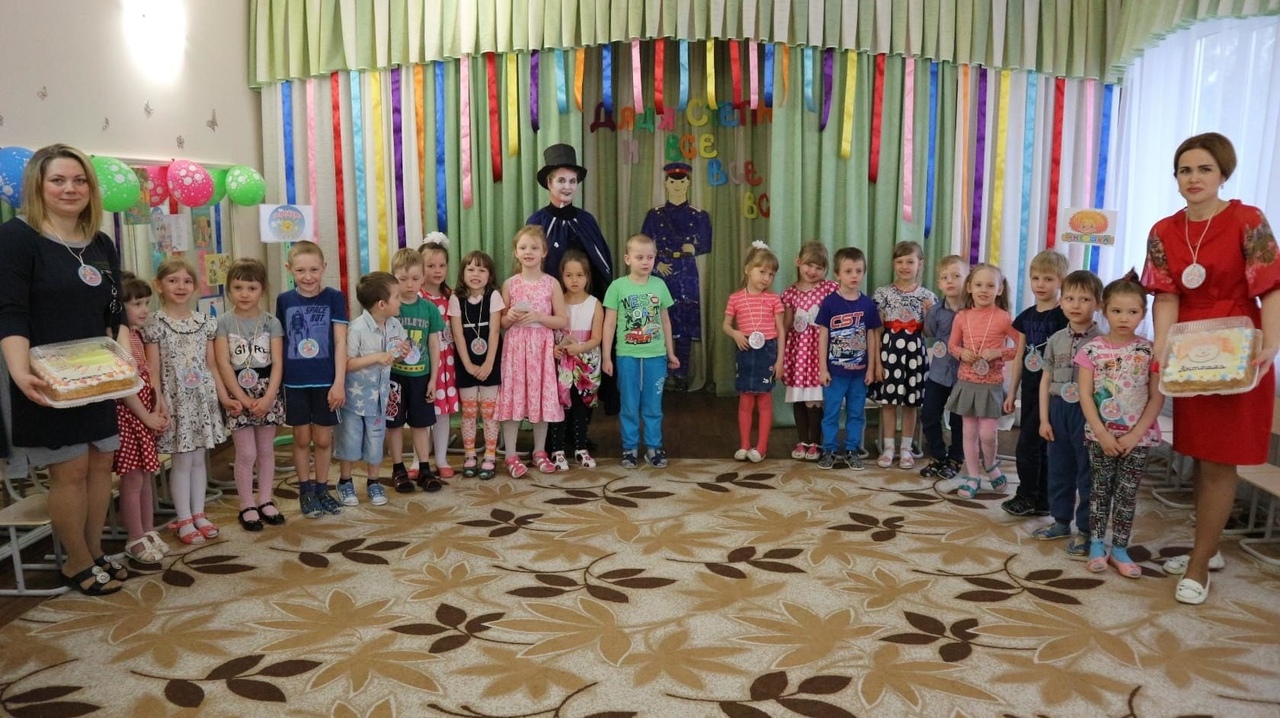 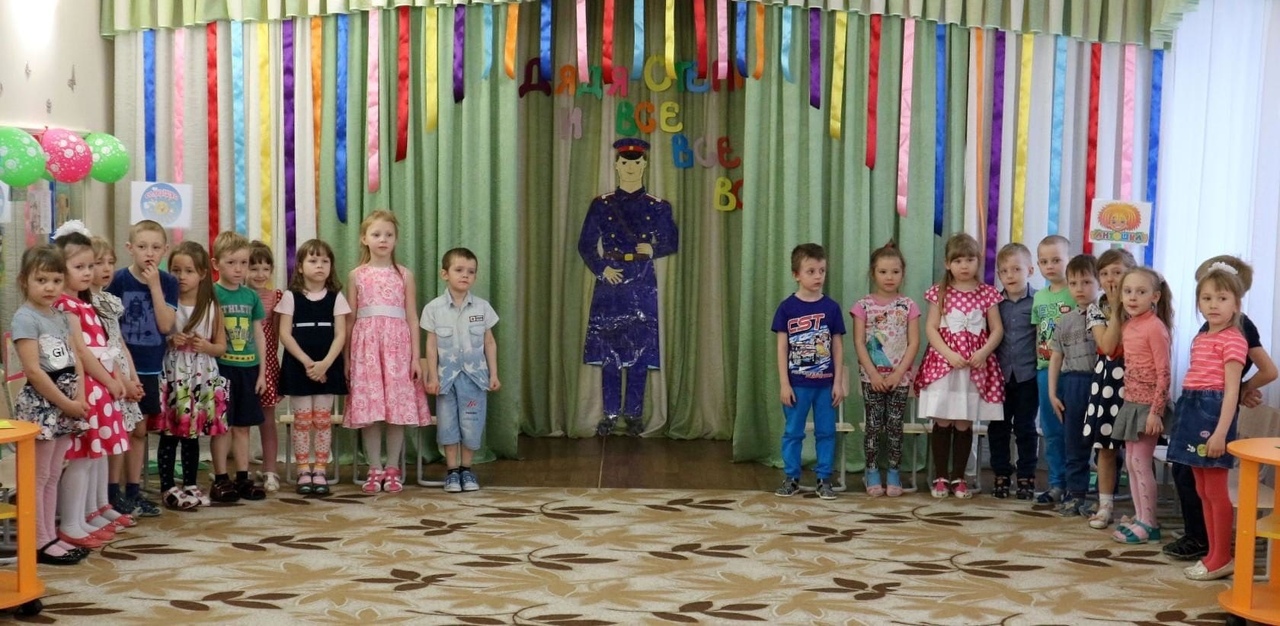 